Demande de document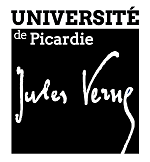 Date de la demande : …………………Pendant le confinement (jusqu’au 02/12/2020) pour des raisons sanitaires, il est possible d'emprunter des documents et/ou d’effectuer leur retour dans votre bibliothèqueSUR RENDEZ-VOUS UNIQUEMENT (biblio-drive).COCHEZ UNE OU DEUX DES CASES SUIVANTES, SELON VOTRE CAS :PRET 	RETOUR Pour les demandes PEB, contactez le service PEB : bupebcathedralel@u-picardie.frREMPLIR POUR LE PRET UNIQUEMENTConsultez le catalogue www.bu.u-picardie.fr relevez les références des documents que vous souhaitez emprunter. Uniquement les documents localisés et disponibles à la BU IUT Amiens. Pas de réservations.Remplissez ce formulaire et renvoyez-le à l'adresse bu-iutamiens@u-picardie.frAttention : remplir correctement vos coordonnées.Attendez une réponse de la bibliothèque pour connaître la date, l'heure et les conditions de retrait de votre commande.Le jour du retrait munissez-vous d'une pièce d'identité et/ou de votre carte UPJV et présentez-la à l’entrée de la BU. Vous devez également être en possession d’une attestation dérogatoire de circulation et du courriel de confirmation du créneau horaire du rendez-vous. Tous les documents sont déjà enregistrés sur votre carte. Respectez les consignes de sécurité.Modalités d’emprunt habituelles (10 documents pour 21 jours ou 12 documents pour 28 jours) selon le cursus.Si vous voulez prolonger uniquement vos prêts : mail à bu-iutamiens@u-picardie.fr (en objet indiquer : prolongation prêt. N’oubliez pas d’indiquer votre nom, prénom, N° d’étudiant (e)) ou par téléphone au 03 22 53 40 18▪ Titre du document : . . . . . . . . . . . . . . . . . . . . . . . . . . . . . . . . . . . . . . . . . . . . . . . . . . . . . . . . . . . . . . . . . . .Cote : . . . . . . . . . . . . . . . . . . . . . . . . . . . . . . . .   N° d’inventaire : . . . . . . . . . . . . . . . . . . . . . . . . . . .▪ Titre du document : . . . . . . . . . . . . . . . . . . . . . . . . . . . . . . . . . . . . . . . . . . . . . . . . . . . . . . . . . . . . . . . . . . . Cote : . . . . . . . . . . . . . . . . . . . . . . . . . . . . . . . .   N° d’inventaire : . . . . . . . . . . . . . . . . . . . . . . . . . . .▪ Titre du document : . . . . . . . . . . . . . . . . . . . . . . . . . . . . . . . . . . . . . . . . . . . . . . . . . . . . . . . . . . . . . . . . . . .Cote : . . . . . . . . . . . . . . . . . . . . . . . . . . . . . . . .   N° d’inventaire : . . . . . . . . . . . . . . . . . . . . . . . . . . .▪ Titre du document : . . . . . . . . . . . . . . . . . . . . . . . . . . . . . . . . . . . . . . . . . . . . . . . . . . . . . . . . . . . . . . . . . . . Cote : . . . . . . . . . . . . . . . . . . . . . . . . . . . . . . . .   N° d’inventaire : . . . . . . . . . . . . . . . . . . . . . . . . . . .REMPLIR LES INFORMATIONS CI-DESSOUS POUR LE PRET ET LE RETOURDemandeur           (*) champs obligatoireNom, Prénom* : . . . . . . . . . . . . . . . . . . . . . . . . . . . . . . . . . . . . . . . . . . . . . . . . . . . . . . . . . . . . . . . . . . . . . . . Étudiant (Précisez L M D) 	 Enseignant		 Autre :…………………...N° étudiant* : . . . . . . . . . . . . . . . . . . . . . . . . . . . . . . . . . . . . Tél.* : . . . . . . . . . . . . . . . . . . . . . . . . . . . . . .  Courriel *: . . . . . . . . . . . . . . . . . . . . . . . . . . . . . . . . . . . . . . . . . . . . . . . . . . . Jours et créneaux horaires souhaités pour venir au biblio-drive pour les prêts/retours (cocher plusieurs possibilités) :Nous vous indiquerons le choix retenu pour votre biblio-drive par mail.LUNDIMARDIJEUDIVENDREDI◇ 9h-10h◇ 9h-10h◇ 9h-10h◇ 9h-10h◇ 10h-11h◇ 10h-11h◇ 10h-11h◇ 10h-11h◇ 11h-12h30◇ 11h-12h30◇ 11h-12h30◇ 11h-11h30◇ 13h30-14h◇ 13h30-14h◇ 13h30-14h◇ 14h-15h◇ 14h-15h◇ 14h-15h◇ 15h-16h◇ 15h-16h◇ 15h-16h